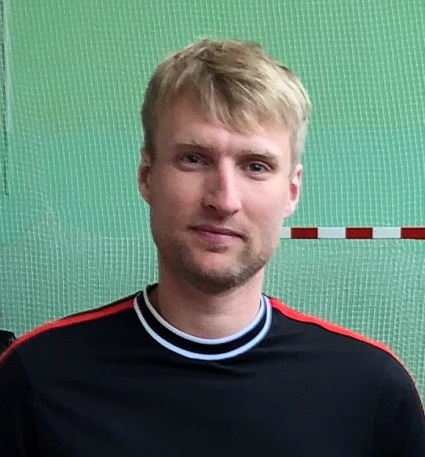        Екимов Владислав Андреевич - тренер-                     преподаватель по киокусинкай каратэКатегория - соответствие занимаемой должностиобразование в 2012 году окончил ФГБОУВПО «Дальневосточный государственный гуманитарный университет» г.Хабаровск по специальности – «Физическая культура», квалификация - педагог по физической культуре .Стаж педагогической работы (по специальности) 11 лет 6 мес., в данной должности 11 лет  6 мес., Сведения о повышении квалификации - удостоверение о повышении квалификации ООО «Национальная академия современных технологий» от 26.12.2019 регистрационный номер 19-12907 «Современные методы и особенности преподавания предмета «Физическая культура в соответствии с требованиями ФГОС в образовательном учреждении и тренерской деятельности».Учебный предмет: дополнительная общеобразовательная (общеразвивающая) программа по киокусинкай каратэ.E-mail: smid_dusch@post.eao.ru